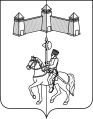 КАРАТУЗСКИЙ СЕЛЬСКИЙ СОВЕТ ДЕПУТАТОВРЕШЕНИЕ16.11.2021г.			с.Каратузское				№08-57Об утверждении Порядка определения части территории Каратузского сельсовета, предназначенной для реализации инициативных проектов(в редакции Решения Каратузского сельского Совета депутатов №Р-66 от 26.01.2022г.)В соответствии со статьей 26.1 Федерального закона от 06.10.2003г. №131-ФЗ «Об общих принципах организации местного самоуправления», руководствуясь Уставом Каратузского сельсовета Каратузского района Красноярского края, Каратузский сельский Совет депутатов решил:Утвердить Порядок определения части территории Каратузского сельсовета, предназначенной для реализации инициативных проектов, согласно приложению к настоящему решению.Решение вступает в силу в день, следующий за днём его официального опубликования в официальном печатном издании «Каратузский Вестник».Контроль за исполнением настоящего Решения возложить на постоянную комиссию по законности и социальной политике.Приложение к решению Каратузского сельского Совета депутатов от 16.11.2021г.№08-57ПОРЯДОКопределения части территории Каратузского сельсовета, предназначенной для реализации инициативных проектов1.Общие положения1.1. Настоящий порядок устанавливает процедуру определения части территории Каратузского сельсовета (далее – территория), на которой могут реализовываться инициативные проекты.1.2. Для целей настоящего Порядка инициативный проект - проект, внесенный в администрацию Каратузского сельсовета, посредством которого обеспечивается реализация мероприятий, имеющих приоритетное значение для жителей Каратузского сельсовета или его части по решению вопросов местного значения или иных вопросов, право решения которых предоставлено органам местного самоуправления Каратузского сельсовета (далее – инициативный проект);1.3. Территория, на которой могут реализовываться инициативные проекты, устанавливается постановлением администрации Каратузского сельсовета.1.4. С заявлением об определении территории, на которой может реализовываться инициативный проект, вправе обратиться инициаторы проекта:1) инициативная группа численностью не менее десяти граждан, достигших шестнадцатилетнего возраста и проживающих на территории Каратузского сельсовета;2) органы территориального общественного самоуправления, учрежденного на территории Каратузского сельсовета;3) товарищества собственников жилья, осуществляющие деятельность на территории Каратузского сельсовета;4) староста сельского населенного пункта.1.5. Инициативные проекты могут реализовываться в границах Каратузского сельсовета в пределах следующих территорий проживания граждан:1) в границах территорий территориального общественного самоуправления;2) группы жилых домов;3) жилого микрорайона;4) сельского населенного пункта, не являющегося поселением;5) иных территорий проживания граждан.2. Порядок внесения и рассмотрения заявления об определении территории, на которой может реализовываться инициативный проект2.1. Для установления территории, на которой будут реализовываться инициативные проекты, инициатор проекта обращается в администрацию Каратузского сельсовета с заявлением об определении территории, на которой планирует реализовывать инициативный проект с описанием ее границ.2.2. Заявление об определении территории, на которой планируется реализовывать инициативный проект подписывается инициаторами проекта.В случае, если инициатором проекта является инициативная группа, заявление подписывается всеми членами инициативной группы, с указанием фамилий, имен, отчеств, контактных телефонов. 2.3. К заявлению инициатор проекта прилагает следующие документы:1) краткое описание инициативного проекта;2) копию протокола собрания инициативной группы о принятии решения о внесении в администрацию Каратузского сельсовета инициативного проекта и определении территории, на которой предлагается его реализация.2.4. Администрация Каратузского сельсовета в течение 15 календарных дней со дня поступления заявления принимает решение:1) об определении границ территории, на которой планируется реализовывать инициативный проект;2) об отказе в определении границ территории, на которой планируется реализовывать инициативный проект.2.5. Решение об отказе в определении границ территории, на которой предлагается реализовывать инициативный проект, принимается в следующих случаях:1) территория выходит за пределы территории Каратузского сельсовета;2) запрашиваемая территория находится в государственной собственности, закреплена на праве собственности или ином праве за гражданами и юридическими лицами, не являющимися инициаторами проекта;3) в границах запрашиваемой территории реализуется иной инициативный проект либо проводятся мероприятия, которые имеют аналогичные цели и задачи по решению вопросов местного значения поселения или иных вопросов, право решения которых предоставлено органам местного самоуправления;4) виды разрешенного использования земельного участка на запрашиваемой территории не соответствует целям инициативного проекта;5) реализация инициативного проекта на запрашиваемой территории противоречит нормам действующего законодательства;6) границы запрашиваемой территории выходят за пределы территории, на которой осуществляется территориальное общественное самоуправление, если инициатором проекта являются органы территориального общественного самоуправления;7) в границы запрашиваемой территории входят жилые дома, не относящиеся к товариществу собственников жилья, которое является инициатором проекта;8) запрашиваемая часть территории находится в муниципальной собственности или относится к земельным участкам, государственная собственность на которые не разграничена, и предоставлена в пользование и (или) во владение гражданам и (или) юридическим лицам, не являющимися инициаторами проекта;9) непредставление (представление не в полном объеме) документов, предусмотренных пунктом 2.3. раздела 2 настоящего Порядка, а также представление заявления и документов, не соответствующих требованиям, предусмотренным пунктами 2.2, 2.3. раздела 2 настоящего Порядка.2.6. О принятом решении инициатору проекта сообщается в письменном виде с обоснованием (в случае отказа) принятого решения.2.7. При установлении случаев, указанных в части 2.5. настоящего Порядка, администрация Каратузского сельсовета вправе предложить инициаторам проекта иную территорию для реализации инициативного проекта.2.8. Отказ в определении запрашиваемой для реализации инициативного проекта территории, не является препятствием к повторному представлению документов для определения указанной территории, при условии устранения препятствий, послуживших основанием для принятия администрацией Каратузского сельсовета соответствующего решения.3. Заключительные положения3.1. Решение администрации Каратузского сельсовета об отказе в определении территории, на которой планируется реализовывать инициативный проект, может быть обжаловано в установленном законодательством порядке.Председатель Совета депутатов______________ О.В. ФедосееваГлава сельсовета	______________ А.А. Саар